ТезиТема проєкту: «Дослідження стану поширення Омели білої (Viscumalbum L.) на території Бориспільської ОТГ».Компанець Владислава Сергіївна, Бориспільський будинок дитячої та юнацької творчості «Дивоцвіт» Бориспільської міської ради, 9 клас, Бориспільське міське територіальне відділення МАНУ, м. Бориспіль.Керівник проєкту: Рассоха Віталіна Володимирівна, керівник гуртка «Юний дослідник», керівник гуртка - методист.Мета дослідження: дослідити особливості розповсюдження омели білої на території Бориспільської ОТГ та міста Борисполя, створити карту  поширення у фрагменті ареалу (на прикладі Бориспільської ОТГ).Для досягнення мети визначені такі завдання:1) виявити види деревних рослин вражені омелою білою.2) з'ясувати які вікові групи та частини дерева пошкоджує  омела  біла  в м.Борисполі.3) дослідити поширення омели білої в ландшафті Бориспільської ОТГ.          Об'єкт дослідження:  напівпаразит - омела біла(ViscumalbumL.).          Предмет дослідження: розповсюдження омели білої на території Бориспільської ОТГМатеріали і методи дослідження: поширення омели білої досліджували маршрутно-польовим методом. Місцезнаходження вражених дерев омелою визначали за допомогою GPS-навігатора Garmin eTrex.Актуальність дослідження. Омела біла (Viscum albumL.) – вічнозелений напівпаразитний кулястий "кущ" родини ремнецвітих, діаметром до 90 (100) см, який стрімко поширюється на багатьох видах листопадних дерев та все більше пошкоджує раніше стійкі  до неї види деревних рослин, що поступово переростає в епідемію. Основними   агентами  поширення є переважно птахи: омелюх (BombicillagarrulusL.), дрізд-омелюх (TurdusviscivorusL.) і чикотень (TurduspilarisL.). Омела біла  спричиняє істотне зниження енергії росту, призводить до часткової або суцільної суховерхості та поступового усихання дерев, знижує санітарний,  декоративний стан,   врожайність, довговічність  зелених насаджень. Швидкі темпи поширення та масштаби ураження омелою білою дерев  дедалі помітніші. Тому, є актуальним на сьогоднішній день визначення закономірностей та основних тенденцій щодо стану розповсюдження омели білої на території Бориспільської ОТГ для проведення своєчасної та послідовної боротьби з агресивним напівпаразитом.Результати та висновки:1. Встановлено, що поширення омели білої в ландшафті Бориспільської ОТГ та міста тісно пов’язане з широколистяними видами дерев: Плодово-ягідні дерева та береза пошкоджуються найменше. 2. З'ясовано, що найбільше вражаються омелою білою верхівки старих дерев, рідше скелетні та пристовбурові гілки, що залежить від деревної породи та впливу антропогенно-забрудненого середовища. 3. Виявлено: на території Бориспільської ОТГ омела біла поширюється у північно-східному напрямку та використовує переважно лінійні насадження. 4. Створено карту поширення омели білої у фрагменті ареалу, з якої видно лінійний  напрямок пошкодження дерев. 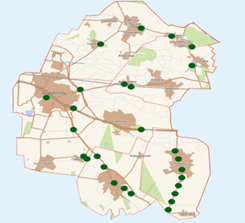 Отже, щоб ефективно боротись з напівпаразитом потрібно використовувати послідовні, систематичні, не стихійні, добре організовані методи; запроваджувати  комплексні моніторингові програми; здійснювати профілактику; своєчасно обстежувати дерева та видаляти кущі омели білої;  висаджувати  стійкі до враження види деревних рослин.Наукова новизна: вперше досліджено поширення та встановлено види деревних рослин, на яких паразитує омела біла на території Бориспільської ОТГ.